國際佛光會中華佛光青年總團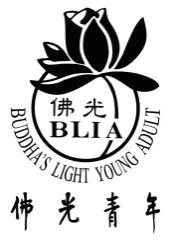 _____月份　團務月報表分團：           團長：         記錄人：        日期：   /   /    【基本團務運作】一、本月份新入團員有：                                     ，共       位。二、本月份找回流失團員：                                   ，共       位。三、本月份關懷團員：□電訪      位  □家庭普照      位  □其它     位。四、本月份團員彼此關懷互動：□良好 □尚可  □有待努力 □需總會協助輔導。五、本月特殊事蹟：(意指特殊榮譽、完成特定任務、共修精進等，一至二項)【基本團務運作】一、本月份新入團員有：                                     ，共       位。二、本月份找回流失團員：                                   ，共       位。三、本月份關懷團員：□電訪      位  □家庭普照      位  □其它     位。四、本月份團員彼此關懷互動：□良好 □尚可  □有待努力 □需總會協助輔導。五、本月特殊事蹟：(意指特殊榮譽、完成特定任務、共修精進等，一至二項)【基本團務運作】一、本月份新入團員有：                                     ，共       位。二、本月份找回流失團員：                                   ，共       位。三、本月份關懷團員：□電訪      位  □家庭普照      位  □其它     位。四、本月份團員彼此關懷互動：□良好 □尚可  □有待努力 □需總會協助輔導。五、本月特殊事蹟：(意指特殊榮譽、完成特定任務、共修精進等，一至二項)【基本團務運作】一、本月份新入團員有：                                     ，共       位。二、本月份找回流失團員：                                   ，共       位。三、本月份關懷團員：□電訪      位  □家庭普照      位  □其它     位。四、本月份團員彼此關懷互動：□良好 □尚可  □有待努力 □需總會協助輔導。五、本月特殊事蹟：(意指特殊榮譽、完成特定任務、共修精進等，一至二項)【基本團務運作】一、本月份新入團員有：                                     ，共       位。二、本月份找回流失團員：                                   ，共       位。三、本月份關懷團員：□電訪      位  □家庭普照      位  □其它     位。四、本月份團員彼此關懷互動：□良好 □尚可  □有待努力 □需總會協助輔導。五、本月特殊事蹟：(意指特殊榮譽、完成特定任務、共修精進等，一至二項)【基本團務運作】一、本月份新入團員有：                                     ，共       位。二、本月份找回流失團員：                                   ，共       位。三、本月份關懷團員：□電訪      位  □家庭普照      位  □其它     位。四、本月份團員彼此關懷互動：□良好 □尚可  □有待努力 □需總會協助輔導。五、本月特殊事蹟：(意指特殊榮譽、完成特定任務、共修精進等，一至二項)【基本團務運作】一、本月份新入團員有：                                     ，共       位。二、本月份找回流失團員：                                   ，共       位。三、本月份關懷團員：□電訪      位  □家庭普照      位  □其它     位。四、本月份團員彼此關懷互動：□良好 □尚可  □有待努力 □需總會協助輔導。五、本月特殊事蹟：(意指特殊榮譽、完成特定任務、共修精進等，一至二項)【活動月報統計】(請依「活動記要表」作本月份統計)【活動月報統計】(請依「活動記要表」作本月份統計)【活動月報統計】(請依「活動記要表」作本月份統計)【活動月報統計】(請依「活動記要表」作本月份統計)【活動月報統計】(請依「活動記要表」作本月份統計)【活動月報統計】(請依「活動記要表」作本月份統計)【活動月報統計】(請依「活動記要表」作本月份統計)項    目項    目活 動 主 題活動次數活動總人數本團參與人數工作人員文化教育文化教育慈善弘揚慈善弘揚會議共修會議共修聯誼交流聯誼交流總    計總    計核 示(此欄由輔導法師或該區團務長，其中至少一人核簽，以示無誤。)(此欄由輔導法師或該區團務長，其中至少一人核簽，以示無誤。)(此欄由輔導法師或該區團務長，其中至少一人核簽，以示無誤。)(此欄由輔導法師或該區團務長，其中至少一人核簽，以示無誤。)(此欄由輔導法師或該區團務長，其中至少一人核簽，以示無誤。)(此欄由輔導法師或該區團務長，其中至少一人核簽，以示無誤。)